РЕКОМЕНДАЦИИ ПО РАЗВИТИЮ МЕЛКОЙ МОТОРИКИСжимание и разжимание мелких резиновых игрушек, массажных мячей одной рукой, пальцами одной руки, двумя руками.Игры с прищепками. Вырезать из картона солнышко, ежика и т.д. Использовать прищепки разных размеров для создания рисунка.Рисование крупами (манной, гречневой), песком. На  поднос  насыпать  крупу, песок. Создавать рисунки одним, двумя, тремя пальцами.Игры с колпачками, крышками от бутылок. Надеть на пальчики крышки, стучать тихо - громко; шуршать, катать.Игры с конструктором, например, «Лего». Соединение деталей, разъединение деталей.Нанизывание бусин, макарон на нитку.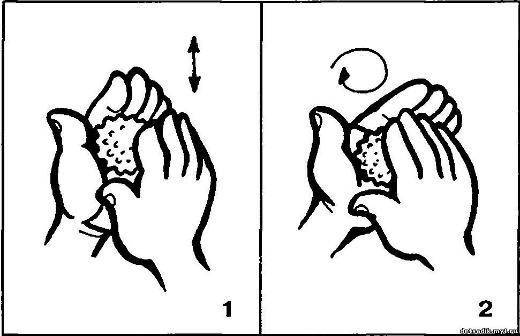 .ПОЧЕМУ НУЖНО РАЗВИВАТЬ МЕЛКУЮМОТОРИКУ У ДЕТЕЙ?Навыки мелкой моторики помогают ребенку исследовать, сравнивать, классифицировать окружающие его вещи, и тем самым позволяют ему лучше понять мир, в котором он
живет. Навыки мелкой моторики помогают ребенку самостоятельно обслуживать себя. Например, застегнуть /расстегнуть куртку с помощью пуговиц.Навыки мелкой моторики позволяют ребенку выразить себя через творчество - игру, пластику.Навыки мелкой моторики способствуют повышению самооценки ребенка. Они облегчают ему участие в играх, дают возможность приобрести социальный опыт.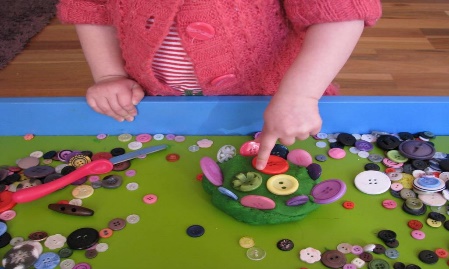 ПАЛЬЧИКОВАЯ ГИМНАСТИКАСЕМЬЯЭтот пальчик - дедушка (большой),
Этот пальчик - бабушка (указательный),
Этот пальчик - папочка (средний),
Этот пальчик - мамочка (безымянный),
Этот пальчик - я (мизинец).
Вот и вся моя семья. (Хлопать в ладоши).ЖИВОТНЫЕЭто зайчонок(мизинец), это бельчонок (безымянный),
Это лисёнок(средний), это волчонок(указательный),
А это спешит, ковыляет спросонок
Бурый, мохнатый, смешной медвежонок(большой). (Сжать все пальчики в кулачок, разжимать по одному, называя животных, начинать с мизинца).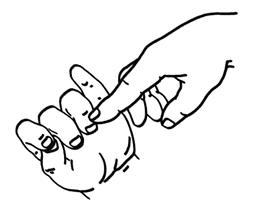 Используемая литература: Материалы курсов повышения квалификации АНО ДПО «Санкт-Петербургский Институт раннего вмешательства»ГБОУ «Центр «Дар»623751 г.Реж, Свердловская обл. сть ул.О.Кошевого,17тел:(34364)3-36-64                                                            e-mail: dar.tsentr @yandex.r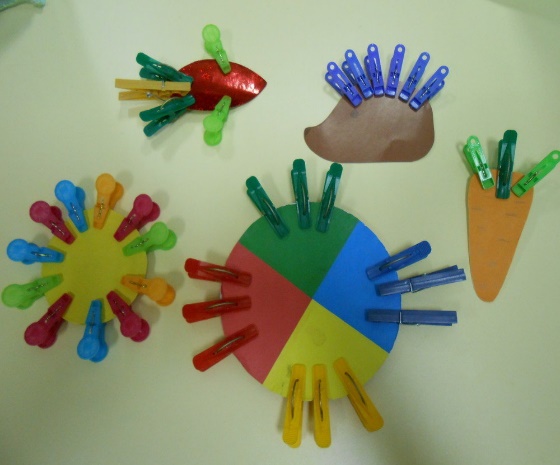 МЕЛКАЯ МОТОРИКА РЕБЕНКА в 9-18 месяцевКладет 1-2 фигурки  в сортер;Может собрать пирамидку;Может построить башню из 3 кубиков, стаканчиков;Ударяет по поверхности вкладышам, мячикам, молотком;Соединяет детали крупного конструктора;Нажимает на кнопки, например, музыкальных игрушек;Играет с песком, водой, переливает, пересыпает;Рисует линии, каракули.РАЗВИТИЕ МЕЛКОЙ МОТОРИКИ У ДЕТЕЙ РАННЕГО ВОЗРАСТАСОВЕТЫ РОДИТЕЛЯМ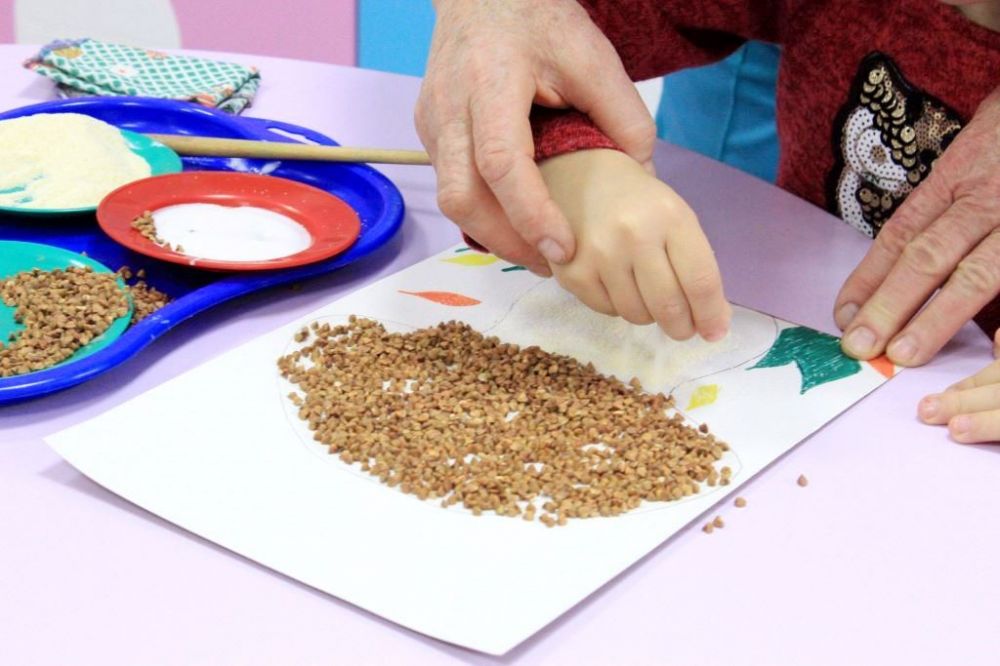 Составитель: педагог дополнительного образования ГБОУ «Центр «Дар» Лешина М.Л.МЕЛКАЯ МОТОРИКА РЕБЕНКА  в 18-24 месяцаКладет 3 или более фигур в сортер;Может строить башню из небольших кубиков (8-10 штук);Соединяет 5 деталей конструктора;Имитирует 5 или больше простых действий с пластилином (катает, зажимает, прихлопывает и протыкает);Наклеивает наклейки;Открывает и закрывает разные контейнеры, в том числе с закручивающимися крышками;Застегивает и расстегивает большие молнии;Нанизывает на веревку крупные предметы, толстая веревка.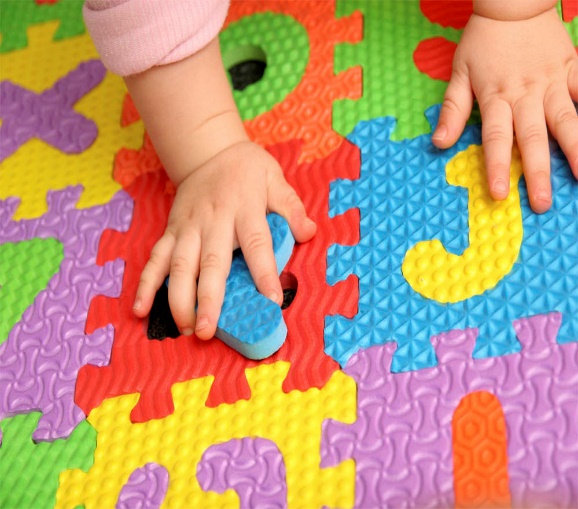 